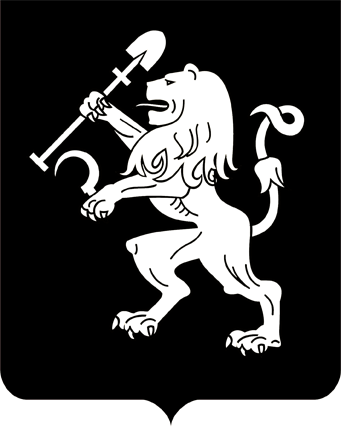 АДМИНИСТРАЦИЯ ГОРОДА КРАСНОЯРСКАПОСТАНОВЛЕНИЕО предоставлении ООО «Импульс» разрешения на условно разрешенный вид использования земельного участкаВ соответствии с ч. 9 ст. 39 Градостроительного кодекса Российской Федерации, п. 9 ст. 6 Правил землепользования и застройки                городского округа город Красноярск, утвержденных решением Красноярского городского Совета депутатов от 07.07.2015 № В-122, заключением о результатах публичных слушаний от 20.12.2019, рекомендацией комиссии по подготовке проекта Правил землепользования и застройки города Красноярска от 27.12.2019, руководствуясь ст. 41, 58, 59 Устава города Красноярска,ПОСТАНОВЛЯЮ:1. Предоставить обществу с ограниченной ответственностью     «Импульс» разрешение на условно разрешенный вид использования      земельного участка с кадастровым номером 24:50:0400124:5250, расположенного в территориальной зоне застройки многоэтажными жилыми домами (Ж-4) по адресу: г. Красноярск, ул. Взлетная, 12а, с целью                   размещения объекта общественного питания (код – 4.6), учитывая              соблюдение требований технических регламентов, соответствие градостроительному регламенту установленной территориальной зоны.2. Настоящее постановление опубликовать в газете «Городские новости» и разместить на официальном сайте администрации города.Глава города                                                                                 С.В. Еремин22.01.2020№ 33